“ТАСДИВДАЙМАН”
РИо ва РИАТМ Навоий вилояти/шали директориЭ.Ю.Уринов*г}£гм
' Ы; $'—Бажарувчи ташкилотни танлаб олиш учунТАНЛОВ ХУЖЖАТИНавоиий ш. -2022Танлов хужжатларининг мазмуни:Танлов иштирокчилари учун йурикномаТехник кисмНархлар кисми1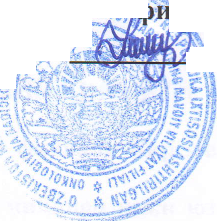 ТАНЛОВ ИШТИРОКЧИСИ УЧУН ИУРИКНОМАТАНЛОВ ПРЕДМЕТИ ВА ТАХМИНИЙ КИЙ MATH1. Танлов предмета: РИО ва РИТАМ Навоий вилоят филиали операцион стол ва лампа сотиб олишТанловнинг юкори киймати - 200000000 (икки юз миллион) сум (ККС билан). Ушбу кийматдан ортик кийматдаги таклифлар кабул килинмайди ва куриб чикилмайди.Махсулот буйича Техник топширик танлов хужжатларининг техник кисмда илова килинган.Ушбу танлов якунлари буйича голиб чиккан бажарувчи ташкилот билан шартнома тузилади.Ишларни бажариш муддати: Голиб булган катнашчи билан шартнома имзоланган кундан бошлаб тузилган нуксон далолатномасига асосан белгиланган график буйича.1.5 Ишларни бошлаш муддати - аванс маблаги утказилган кундан бошлаб хисобланади.ТАНЛОВ ТАШКИЛОТЧИЛАРИРИО ва РИТАМ Навоий вилоят филиали (бундан кейин-“Буюртмачи” деб аталади) - танлов ташкилотчиси хисобланади.“Буюртмачи” манзили: Узбекистан, Навоий вилоят, Навоий ш., Жанубий 5 А уйЭл.адрес: navoionkologiya@inbox.uzТанлов “Буюртмачи” томонидан танловлар утказиш буйича тузилган Харид комиссияси томонидан утказиладиТанлов РИО ва РИТАМ Навоий вилоят филиали “Буюртмачи” томонидан тузилган Харид комиссияси томонидан конунда белгиланган тартибда, белгиланган муддатларда утказилади.ТАНЛОВ ИШТИРОКЧИЛАРИТанловда мулкчилик шаклидан катъий назар шу мазмунда иш ва хизматлар курсатишга ихтисослашган, камида 2 йил иш тажрибага эга булган барча юридик макомга эга булган ташкилотлар иштирок этиши мумкин.Танловда иштирок этиши учун талабгорларга куйидаги малакавий талаблар куйилади:танлов предмета кийматининг камида 30 фоизи микдоридаги айланма маблагларининг ёки курсатиб утилган маблагларни беришга банк кафолатномаси, ишлар (хизматлар)ни бажариш учун зарур булган мехнат ресурслари ва мутахассисларнинг мавжудлиги;шартномалар тузиш юзасидан фукаролик-муомала ху ку кий лаёкат ва ваколатлар; танлов объектига ухшаш объектларда ишлаш тажрибасининг мавжудлиги; уз кучлари билан илгари бажарилган иш хажмлари тугрисидаги маълумотлар; танлов объектида уз кучлари билан бажариладиган ишларнинг мулжалланаётган хажми (50 фоиздан кам булмаган холда);Низом маблаги микдори.Агар танлов предмета булган ишлар (хизматлар)ни бажариш билан боглик фаолият конунчиликка биноан лицензиялаштириши зарур булса, танловда иштирок этиш учун белгиланган тартибга мувофик тегишли лицензияга эга булган талабгорларга рухсат этилади.Куйидаги талабгорларга танлов жараёнларида иштирок этишга рухсат берилмайди:кайта ташкил этилиш (ажратилиши, купгилиш), тугатиш ёки банкротлик арафасидатурганлар; мол-мулки мусодара килинганлар, хамда муассислик келишув, молиявий иштирок,2холдинг ва бошка шаклда ифодаланган бевосита ташкилий-хукукий ёки бир бирига молиявий карамлиги мавжудлар.Куйидаги талабгорларга РИО ва РИАТМ Навоий вилоят филиалидан тиббий жихозлар сотиб олишини филиал ўрнатиб бериб 5 йил кафолатини бериш ва техник курикни бепул ўтказиб беришни бажаради.ТАНЛОВДА ИШТИРОК ЭТИШ УЧУН ТАКЛИФЛАРНИ ТАКДИМ ЭТИШТайлов учун таклифлар ва унга тегишли иловалар ва хужжатлар, маълумотлар “Буюртмачи” ва “Иштирокчи'’ ихтиёрига кура узбек ёки рус тилида такдим этилиши мумкин.танлов хужжатларида куйидагилар такдим этилиши лозим:Техник кием, “Буюртмачи” томонидан куйилган техник талабларни ва бажариладиган иш ва хизматлар курсатилиши керак;Нархлар кием и, Танлов шартларида белгиланган нархлар доирасида, хизматларни бажариш муддатлари, туловлар тартиби ва якуний туловлар ва бошка боглик курсаткичлар курсатилган булиши керак.Танлов иштирокчилари хар бир таклифларни электрон тарзда xarid.uzex.uz сайтида такдим этишлари талаб этилади.Куйидаги хужжатлар тулик булиши талаб этилади:Техник ва нархлар буйича куйидаги таклифлар:Техник хужжатлар руйхати (брошюралар, техник паспортлар ёки ухшаш хужжатлар руйхати илова килинади);Нархлар таклифи ва нархлар буйича жадвал тулдирилиши ва илова килиниши лозим.Танлов иштирокчиси:-факат битта таклиф бериши мумкин;такдим этилаётган хужжатларнинг хакикийлиги ва маълумотларнинг хакконийлигига тулик жавобгар булади;таклифлар бериш муддати тугагунга кадар уз таклифларини кайтариб олиш ёки узгартириш киритиш хукукига эга.ТАКЛИФЛАРНИ ТАКДИМ ЭТИШ МУДДАТИНИ УЗАЙТИРИШХарид комиссияси танлов учун таклифларни кабул килиш муддатини барча иштирокчилар учун тааълукли холда эълон килинган муддатдан яна 5- календар кунга узайтириши мумкин.Таклифлар муддатини узайтирилиши факат харид комиссияси йигилиши карори асосида амалга оширилади.Танлов муддатини узайтириш тугрисидаги карор махсус ахборот порталида жойлаштирилиши лозим.ТОМОНЛАРНИНГ ЖАВОБГАР ЛИГИДавлат харидлари тугрисидаги Конун талабларини бузган шахслар конунчиликда белгиланган тартибда жавобгар буладиларХарид комиссияси давлат харидлари буйича конунчиликда белгиланган тартибда голиб иштирокчиларни аниклаш ва асосланган карор кабул килиш буйича мажбурдир.Танлов иштирокчиси такдим этилган барча хужжатларни хакикийлиги ва тугрилига жавобгардир. Голиб иштирокчи деб топилгандан сунг конунчиликда белгиланган тартибда давлат буюртмачиси билан уРнатилган тартибда ва муддатларда шартнома тузишга мажбурдир.3БОШКА ШАРТЛАРДавлат буюртмачиси танлов хужжатларига узгартишлар киритиш тугрисида танловда иштирок этиш учун таклифлар бериш муддати тугайдиган санадан камида уч кун олдин карор кабул килишга хакли. Товарни (ишни, хизматни) узгартиришга йул куйилмайди. Бунда ушбу танловда таклифлар бериш тугайдиган муддат танлов хужжатларига узгартишлар киритилган санадан эътиборан камида ун кунга узайтирилиши керак. Шу билан бир вактда, агар эълонда курсатилган ахборот узгартирилган булса, танлов утказиш тугрисидаги эълонга узгартишлар киритилади.Танлов иштирокчиси танлов хужжатлари коидаларини танлов утказиш учун эълонда белгиланган шаклда тушунтириш талаби билан давлат буюртмачисига суров юборишга хакли. Суров келиб тушган санадан эътиборан икки иш куни ичида давлат буюртмачиси, агар мазкур суров давлат буюртмачисига таклифлар бериш муддати тугайдиган санадан камида икки кун олдин келиб тушган булса, ушбу суровга белгиланган шаклда жавоб юбориши шарт. Танлов хужжатларининг коидаларига дойр тушунтиришлар уларнинг мазмун- мохиятини узгартирмаслиги керак.Таклифларни куриб чикиш ва бахолаш баённомаси харид комиссиясининг барча аъзолари томонидан имзоланади хамда ундан олинган кучирма у имзоланган кундан эътиборан уч иш куни ичида махсус ахборот порталида эълон килинади.Танловнинг исталган иштирокчиси таклифларни куриб чикиш ва бахолаш баённомаси эълон килинганидан сунг давлат буюртмачисига танлов натижаларига дойр тушунтиришларни такдим этиш тугрисида суров юборишга хакли. Давлат буюртмачиси бундай суров келиб тушган санадан эътиборан уч иш куни ичида танлов иштирокчисига тегишли тушунтиришларни такдим этиши шарт.7.5 Танлов натижалари буйича шартнома танлов хужжатларида ва узи билан шартнома тузилаётган танлов иштирокчиси томонидан берилган таклифда курсатилган шартлар асосида тузилади.4